VI.  Apocalipsis 13: «habitantes de la tierra»«8 Y la adoraron todos los moradores de la tierra cuyos nombres no estaban escritos en el libro de la vida del Cordero que fue inmolado desde el principio del mundo. 9 Si alguno tiene oído, oiga…» (Apocalipsis 13:8-9) (ver Apocalipsis 8:13; 13:8, 14; 14:6-9; 17:2, 8).VII.  Idólatras transformadosIsaías 29:9-16, 18; Isaías 32:1, 3-4; Isaías 52:15Mateo 13:16: 16 Pero bienaventurados vuestros ojos, porque ven; y vuestros oídos, porque oyen.Es en Cristo que las personas que fueron primeramente conformadas a la imagen del mundo (Romanos 1:18-32), comienzan a ser transformadas a la imagen de Dios (Romanos 8:28-30; 12:2; 2 Corintios 3:18; 4:4).«18 Por tanto, nosotros todos, mirando a cara descubierta como en un espejo la gloria del Señor, somos transformados de gloria en gloria en la misma imagen, como por el Espíritu del Señor.  4 en los cuales el dios de este siglo cegó el entendimiento de los incrédulos, para que no les resplandezca la luz del evangelio de la gloria de Cristo, el cual es la imagen de Dios» (2 Corintios 3:18, 4:4).VII. 	¿Y entonces qué?Necesitamos predicarle el evangelio a los idólatras.Cuida tu vida y a quien reflejas: ¿Cuáles son tus ídolos?Discipular significa imitarnos unos a otros conforme imitamos a Cristo.Primera edición en español: 2019Copyright © 2019 por 9Marks para esta versión españolaSeminario Básico—Teología Bíblica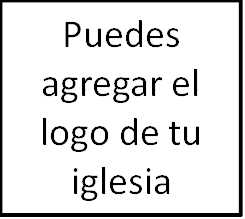 Clase 9: Historia de la idolatríaIntroducción«Nuestra sociedad contemporánea no es fundamentalmente diferente de las antiguas. Cada cultura está dominada por su propio grupo de ídolos. Cada una tiene sus «sacerdocios,» sus símbolos y rituales. Cada una tienes sus altares—ya sea torres de oficinas, spas, gimnasios, estudios o estadios—donde deben ser llevados a cabo los sacrificios para procurar las bendiciones de la buena vida y evitar el desastre. ¿Qué son los dioses de la belleza, el poder, el dinero y el éxito sino las mismas cosas que han asumido proporciones míticas en nuestra vida y en nuestra sociedad?».Idolatría: adorar cualquier otra cosa visible o invisible en lugar de Dios. Esto significa que la idolatría puede ser externa o interna.I. Isaías 6:9-10: el modelo de convertirnos en lo que adoramos«9 Y dijo: Anda, y di a este pueblo: Oíd bien, y no entendáis; ved por cierto, mas no comprendáis. 10 Engruesa el corazón de este pueblo, y agrava sus oídos, y ciega sus ojos, para que no vea con sus ojos, ni oiga con sus oídos, ni su corazón entienda, ni se convierta, y haya para él sanidad» (ver Isaías 42:17-20; Isaías 43:8, 10; Isaías 44:8-19).Principio clave: si adoramos ídolos nos volveremos como ellos y su semejanza nos arruinará.«Los ídolos de ellos son plata y oro, obra de manos de hombres. 5 Tienen boca, mas no hablan; Tienen ojos, mas no ven; 6 Orejas tienen, mas no oyen; Tienen narices, mas no huelen; 7 Manos tienen, mas no palpan; Tienen pies, mas no andan; No hablan con su garganta. 8 Semejantes a ellos son los que los hacen, Y cualquiera que confía en ellos.» (Salmo 115:4-8)II. Éxodo 32: el evento principalUn pueblo duro de cerviz (Éxodo 32:9; 33:3, 5; 34:9; Deuteronomio 9:6, 13; 10:16; 31:27)Este evento definiría al pueblo de Israel durante las siguientes generaciones:«Hicieron becerro en Horeb, se postraron ante una imagen de fundición. 20 Así cambiaron su gloria por la imagen de un buey que come hierba» (Salmo 106:19-20).« 14 Mas ellos no obedecieron, antes endurecieron su cerviz, como la cerviz de sus padres, los cuales no creyeron en Jehová su Dios. 15 Y desecharon sus estatutos, y el pacto que él había hecho con sus padres, y los testimonios que él había prescrito a ellos; y siguieron la vanidad, y se hicieron vanos, y fueron en pos de las naciones que estaban alrededor de ellos, de las cuales Jehová les había mandado que no hiciesen a la manera de ellas» (2 Reyes 17:14-15) (ver 1 Reyes 12:25-33).« 7Conforme a su grandeza, así pecaron contra mí; también yo cambiaré su honra en afrenta.» (Oseas 4:7) (ver Oseas 4:16-17)«5Así dijo Jehová: ¿Qué maldad hallaron en mí vuestros padres, que se alejaron de mí, y se fueron tras la vanidad y se hicieron vanos?... 11¿Acaso alguna nación ha cambiado sus dioses, aunque ellos no son dioses? Sin embargo, mi pueblo ha trocado su gloria por lo que no aprovecha» (Jeremías 2:5, 11).III. Génesis 1-3: creados a imagen y para reflejarIV. Del Antiguo al Nuevo: cerrando la brechaMateo 13:13-15; Marcos 4:12; Lucas 8:10; Juan 12:39-40Herramienta de alerta de la teología bíblica (¿Puedes distinguirla?)V. Romanos 1 y 1 Corintios 10: ¡los gentiles también son idólatras! Romanos 1:18-28Romanos 12:1-2IraMisericordiaRehusarse a glorificar o agradecer a DiosSacrificio a DiosDeshonrando el cuerpoOfreciendo el cuerpoServicio de adoración malentendido, idólatraServicio de adoración razonableMente reprobadaMente renovadaRechazo de la justicia de DiosAprobación de la voluntad de Dios